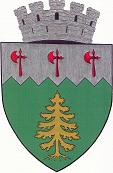                             Nr. 1097 din 11.01.2024                                                                                                                                    Aprob.                                                                                                                                 P R I M A R                                                                                                                               Negură MihăițăPROCES VERBAL	Subsemnatul Olaru Mihail Cătălin – președinte, Nimigean Loredana Gina – membru, Galbăn Roxana Cristina - membru, ai Comisiei de evaluare și inventariere a bunurilor primite cu titlu gratuit, cu prilejul unor acțiuni de protocol, în exercitarea mandatului de către primarul și viceprimarul municipiului Câmpulung Moldovenesc sau a funcției publice de către funcționarii publici din cadrul aparatului de specialitate al primarului municipiului Câmpulung Moldovenesc, numiți prin Dispoziția primarului nr.82/2023, ne-am întrunit la data 11.01.2024 și am constatat că în perioada   01.01.2023-31.12.2023, nu au fost declarate sau depuse bunuri de natura celor prevăzute de Legea 251/2004, primite cu titlu gratuit cu prilejul unor acțiuni de protocol în exercitarea funcției de către demnitari sau funcționarii publici din cadrul primăriei municipiului Câmpulung Moldovenesc.	Drept pentru care am întocmit prezentul proces verbal în două exemplare înregistrate la nr.1097 din 11.01.2024.Comisia de evaluare și inventariere a bunurilor primite cu titlu gratuit, cu prilejul unor acțiuni de protocolOlaru Mihail Cătălin – președinte____________Numigean Loredana Gina – membru_________Galbăn Roxana Cristina – membru__________Confidenţial. Date cu caracter personal, prelucrate în conformitate cu prevederile Regulamentului (UE) 679/2016                                            Mun. Câmpulung Moldovenesc, str. 22 Decembrie nr.2, jud. Suceava, Tel./Fax. 0230/314725